15 февраля в 11 классе прошло родительское собрание, на которое были приглашены учащиеся.Тема родительского собрания:  Информирование родителей (обучающихся) о сроках, местах и порядке проведения ГИА, в том числе об основаниях для удаления с экзамена, изменения или аннулирования результатов ГИА, о ведении во время экзамена в аудиториях ППЭ видеонаблюдения, о порядке подачи и рассмотрения апелляции. Директор школы познакомила  с формами проведения итоговой аттестации, в каких случаях подается апелляция.КИМы распечатываются прямо в аудитории. Заполненные КИМы сканируются и проверяются сканы. Аудитории оборудованы средствами видеонаблюдения. Обучающиеся распределяются по аудиториям региональной комиссий. Каждый обязан занять место строго под своим номером.Познакомили с расписанием экзаменов. Какое минимальное количество баллов необходимо набрать для сдачи экзамена. Кто имеет право пересдать экзамен, и в какие сроки в случае, если не набрал нужное количество баллов.Были даны ответы на все заданные вопросы родителями и обучающимися.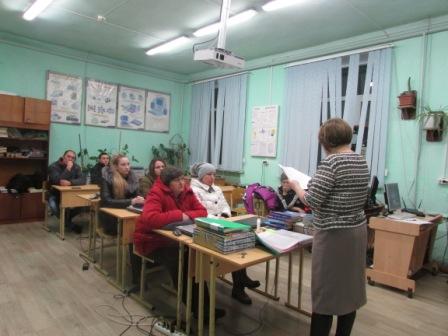 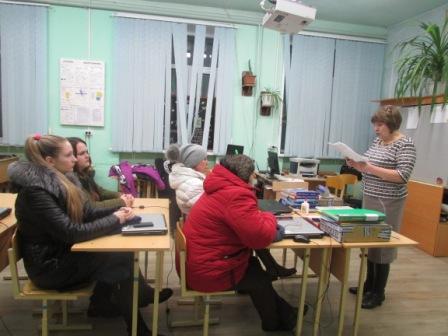 